Avaluació del compliment                  de les obligacions de transparència     de l’Administració de la Generalitat  de Catalunya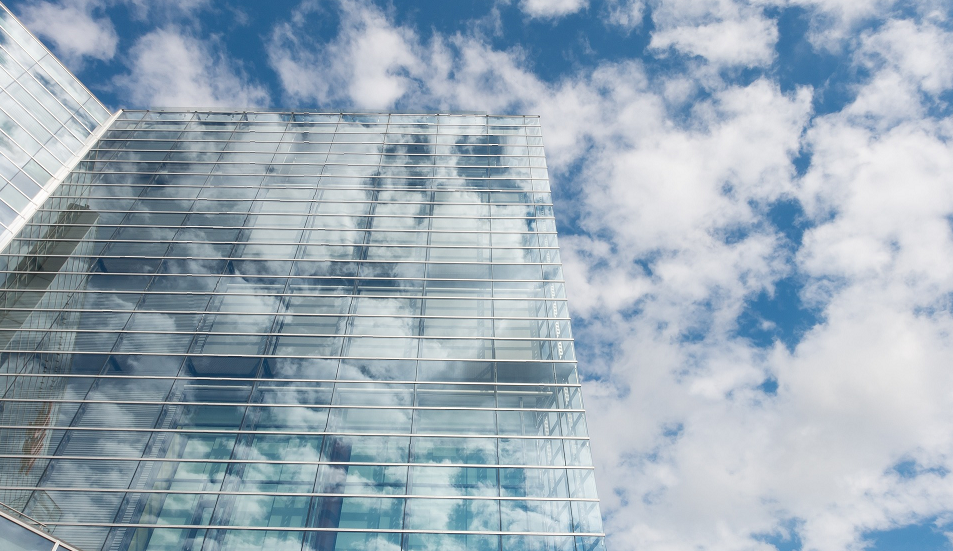 Març de 2021Índex1. L’avaluació de les obligacions de transparència	31.1. Objecte i propòsit de l’avaluació	31.3. La informació subjecta a publicitat activa	41.3.1. Criteris de publicitat activa vigents	51.3.2. Competències i responsabilitats de publicitat activa	61.4. Model d’avaluació del compliment de les obligacions	61.4.1. Indicadors d’avaluació	71.4.2. Ponderació dels indicadors d’avaluació	81.4.3. Execució de l’avaluació	92. Resultats de l’avaluació	102.1. Resultats globals de les autoavaluacions i de l’avaluació	102.2. Resultats per apartats i indicadors de l’avaluació	122.2.1. Resultats per apartats	132.1.2. Resultats en funció dels indicadors	162.3. Resultats per departaments	183. Conclusions	224. Recomanacions	245. Annexos	261. L’avaluació de les obligacions de transparènciaLa Llei 19/2014, del 29 de desembre, de Transparència, Accés a la Informació Pública i Bon Govern, defineix la publicitat activa com el deure dels subjectes obligats de fer públics, d’ofici, els continguts d’informació pública que determina el capítol II del títol II. D’altra banda, la Llei estableix les obligacions de transparència mínimes i generals, que són les següents:- Difondre la informació pública d’interès general de manera veraç i objectiva.- Garantir que la informació anterior es difon de manera constant i s’actualitza permanentment.- Organitzar la informació de forma que sigui fàcilment accessible i comprensible per a les persones, i que en faciliti una consulta àgil i ràpida per mitjà d’instruments de cerca.- Ordenar temàticament la informació perquè sigui fàcil i intuïtiva de localitzar, com a mínim, amb criteris temàtics i cronològics, seguint el quadre de classificació documental i incorporant-hi índexs o guies de consulta.- Facilitar la consulta de la informació amb l’ús de mitjans informàtics en formats fàcilment comprensibles i que permetin la interoperabilitat i la reutilització.Pel que fa a aquestes obligacions de transparència, la llei obliga els subjectes obligats a establir procediments basats en indicadors objectius per a avaluar-ne el compliment i, a més, en aquests procediments s’ha de garantir la participació d’experts independents i dels ciutadans.1.1. Objecte i propòsit de l’avaluacióL’objecte de l’avaluació és la informació subjecta a publicitat activa continguda en el Portal de Transparència de la Generalitat de Catalunya.El propòsit principal de l’avaluació és conèixer el grau de compliment de les obligacions de transparència respecte de la informació subjecta a publicitat activa al Portal, tant de forma quantitativa com qualitativa, i així poder establir-ne accions de millora.1.3. La informació subjecta a publicitat activaEl Portal de transparència  mostra la informació subjecta a publicitat activa que estableix la Llei i hi està organitzat de manera similar. L’organització del Portal en l’inici del procés d’avaluació es mostra en la taula següent.Taula 1. Organització del Portal de la transparènciaEl Portal de la transparència s’organitza en tres nivells d’informació: apartats, subapartats i epígrafs. Cada apartat consta de diversos subapartats, i cada subapartat pot tenir diversos epígrafs o no tenir-ne cap. En l’inici de l’avaluació, el Portal està organitzat en vuit (8) apartats, cinquanta-quatre (54) subapartats i cent vint-i-set (127) epígrafs. Els apartats apareixen en lletra blanca amb fons vermell. Els subapartats apareixen en lletra negra amb fons vermell clar. Entre parèntesi, s’hi indica el nombre d’epígrafs per apartat i subapartat. En els casos en què un subapartat no té cap epígraf per sota, a més de considerar-lo com a subapartat també s’ha computat com a epígraf. És el cas en què s’indica 1 entre parèntesi.Els epígrafs són la unitat d’informació més petita i corresponen a informació subjecta a publicitat activa per la Llei. Normalment són una pàgina dins el Portal que mostra els enllaços a les pàgines web departamentals on es troba la informació. Cada epígraf té assignat un o més departaments responsables del contingut. 1.3.1. Criteris de publicitat activa vigentsPer tal de donar suport al compliment de la Llei de transparència, la CITGO ha aprovat un seguit de documents de criteris uniformes i homogenis d’aplicació a l’àmbit de la Generalitat de Catalunya. Fins a la data d’inici de la present avaluació, són vigents els següents:- Obligacions de publicitat activa en matèria de contractació pública (22.10.2019).- Obligacions de publicitat activa en matèria de competència de la Intervenció General (22.10.2019).- Criteris de publicació de les llistes per accedir als processos de formació de la lletra -G- de l’article 9.1 de la Llei 19/2014, de 29 de desembre, de transparència, accés a la informació pública i bon govern (22.10.2019).- Criteris de publicació dels resultats dels processos de selecció i provisió temporal de personal oberts a la participació de persones sense vinculació a l’Administració de la Generalitat de Catalunya (22.10.2019)- Obligacions de publicitat activa en relació amb els viatges a l’estranger del president o presidenta de la Generalitat de Catalunya, de les conselleres o consellers del Govern i dels alts càrrecs i personal directiu de l’Administració de la Generalitat de Catalunya i de les entitats del seu sector públic (22.10.2019).- Guia de transparència per a les entitats del sector públic de l’Administració de la Generalitat de Catalunya (13.7.2018).- Criteris d’actuació en relació amb el desplegament de la primera fase de l’eina informàtica corporativa del Registre d’activitats del codi de conducta dels alts càrrecs i personal directiu de l’Administració de la Generalitat i de les entitats del seu sector públic (09.6.2017).- Criteris interpretatius sobre l’àmbit subjectiu d’aplicació de l’apartat 5.6 de l’Acord GOV/82/2016, de 21 de juny, pel qual s’aprova el Codi de conducta dels alts càrrecs i personal directiu de l’Administració de la Generalitat i de les entitats del seu sector públic, i d’altres mesures en matèria de transparència, grups d’interès i ètica pública (09.6.2017).- Obligacions de publicitat activa en matèria de decisions i actuacions de rellevància jurídica (09.6.2017).- Criteri en relació amb l’obligació de publicitat activa sobre les resolucions d’autorització o reconeixement de compatibilitat dels empleats i empleades públics (28.10.2016).- Criteris definidors del concepte de “càrrec directiu” de l’article 3.2, dels “òrgans de direcció o administració” de l’article 15.2 i de “retribucions” dels articles esmentats (28.10.2016).- Revisió dels criteris en relació amb les obligacions de publicitat activa en matèria d’administració i funció pública (28.10.2016).- Obligacions de publicitat activa derivades del Codi de conducta dels alts càrrecs i personal directiu de l’Administració de la Generalitat i de les entitats del seu sector públic (22.07.2016).- Circuit de publicació dels acords de govern i procediment d’excepció de publicació (27.05.2016).- Obligacions de publicitat activa en matèria d’economia i finances (29.07.2015).1.3.2. Competències i responsabilitats de publicitat activaL’actual Portal de la transparència està fonamentat, pràcticament en la major part, en enllaços als portals o webs dels diferents departaments on està publicada la informació subjecta a publicitat activa. Cada departament, per raó de la matèria, és responsable de publicar determinada informació en el seu portal corporatiu, per tal que s’hi pugui accedir des del Portal de la transparència, i de facilitar-ne l’enllaç als gestors del portal. Aquests, per la seva part, són els responsables del bon funcionament del Portal, i a més de mantenir-hi actualitzats els enllaços d’acord amb la informació que els departaments els traslladen.1.4. Model d’avaluació del compliment de les obligacionsLa Secretaria de Transparència i Govern Obert va elaborar un model d’avaluació amb la finalitat de conèixer en quina mesura l’Administració de la Generalitat compleix amb les seves obligacions de transparència, d’acord amb l’establert en la mateixa Llei 19/2014 i en els criteris de publicitat activa aprovats. El model es va dissenyar amb l’objectiu que sigui adaptable a canvis en els criteris, els indicadors o els continguts a avaluar. Aquest model va ser aprovat per la CITGO en la reunió de 19 de novembre de 2018.El model permet assignar una puntuació sobre el grau de compliment de les obligacions de transparència respecte de cada epígraf o informació subjecta a publicitat activa, en funció dels indicadors d’avaluació que s’indiquen més endavant. L’avaluació ha partit, com a punt d’inici, de l’estructura del Portal de la transparència, entenent que els ciutadans han de ser capaços de trobar la informació subjecta a publicitat activa d’un departament determinat des del Portal. El model actual emprat per a l’avaluació ha inclòs aquelles propostes sorgides del procés participatiu realitzat l’any 2019 susceptibles de ser-hi incorporades directament. En aquest sentit, en el model s’ha donat el mateix pes a tots els indicadors, de forma que tots quatre indicadors tinguin el mateix pes (25%). També s’han tingut en compte en l’avaluació alguns ítems nous d’informació subjecta a publicitat activa (entre altres, videoactes, quadres de classificació documental, registres d’eliminació de documents, visor de l’activitat directiva i dades obertes de contractació pública).1.4.1. Indicadors d’avaluacióEl model d’avaluació es fonamenta en la valoració de quatre indicadors d’avaluació, per tal d’analitzar de forma homogènia i sistemàtica l’estat de les obligacions de transparència que determina la Llei respecte de la informació sotmesa a publicitat activa publicada al Portal de la transparència. Per cadascun dels indicadors es valora si en la pàgina o pàgines on es troba la informació es compleixen els requisits següents:1) Presentació de la informació (Presentació)1. El títol és adient.2. La descripció i la informació que es mostra és comprensible.3. S’indica i s’explica, si s’escau, quina informació es podrà trobar o consultar.4. S’indiquen, si s’escau, els enllaços per accedir a la informació.5. El format de presentació de la pàgina o pàgines és homogeni entre diferents departaments (en el cas d’informacions que ha de publicar més d’un departament). 2) Accessibilitat a la informació (Accessibilitat)1. L’accés és fàcil pel nombre de clics que cal fer per accedir-hi.2. Hi ha un cercador que permet un accés ràpid a la informació. 3. Es poden trobar les dades de manera intuïtiva.4. Les dades són de fàcil localització.5. La informació està estructurada i ordenada amb criteris temàtics i cronològics perquè sigui localitzable de forma fàcil, intuïtiva i ràpida. 3) Contingut de la informació (Contingut)1. Es conté la totalitat de la informació a la qual s’hauria d’accedir, d’acord amb les obligacions de publicitat activa establertes en la Llei i els criteris vigents aprovats.2. La informació és comprensible per a persones que no siguin expertes en la matèria.3. S’utilitza un llenguatge planer.4. Es fa constar el motiu per no publicar una informació subjecta a publicitat activa, d’acord amb els criteris vigents aprovats (per exemple: el departament no genera aquesta informació; la informació està pendent/en fase d’elaboració; etc.).4) Font, format i actualització de la informació (Font, format i actualització)1. La informació està actualitzada d’acord amb la freqüència d’actualització indicada en la Llei o en els criteris aprovats vigents.2. Hi consta la data de l’última actualització i, si s’escau, la data prevista de la propera actualització.3. S’hi indica la font de les dades.4. S’hi indica el format de les dades.5. El format de les dades és reutilitzable, sempre que això sigui possible.1.4.2. Ponderació dels indicadors d’avaluacióTots els indicadors tenen la mateixa importància, el mateix pes: un 25%. En la taula següent queden recollits els indicadors definits anteriorment, amb els seus valors possibles, la puntuació de cadascun i la puntuació ponderada.Taula 2. Indicadors d’avaluació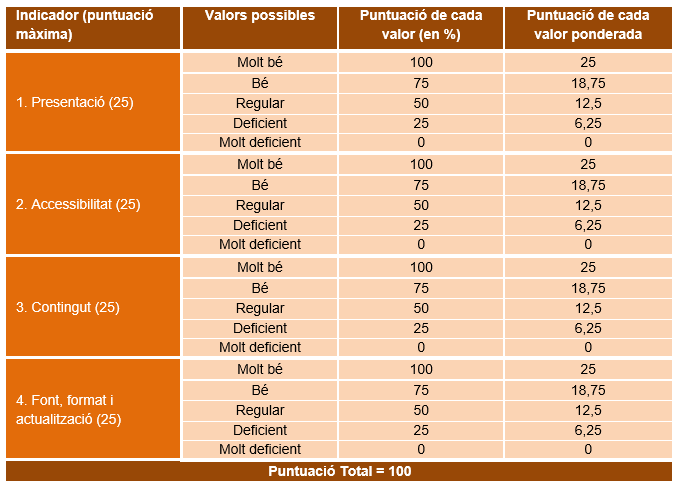 1.4.3. Execució de l’avaluacióL’avaluació es fa mitjançant un qüestionari, en el qual es fa constar: - En les files: la informació subjecta a publicitat activa, és a dir, els apartats, subapartats i epígrafs del Portal de la transparència.- En les columnes: els departaments responsables de la informació; les referències normatives o d’altra índole, així com els criteris vigents aprovats; els indicadors d’avaluació; i les observacions que es vulguin indicar.Un cop emplenat el qüestionari amb les valoracions corresponents, es mostra la puntuació final global de l’avaluació, així com les puntuacions parcials per apartats, subapartats, epígrafs i indicadors.2. Resultats de l’avaluacióEls resultats de l’avaluació feta per la Secretaria de Transparència i Govern Obert (STGO) corresponent a l’any 2020 responen al moment en què s’ha donat per tancada, que ha estat al gener de 2021. No obstant això, cal indicar que tota l’avaluació ha abastat un període aproximat d’uns sis mesos, de meitat de setembre de 2020 fins a meitat de març de 2021. Inicialment, durant el mes de setembre de 2020, es va fer una revisió del model d’avaluació per poder incorporar les propostes del procés participatiu fet el 2019 susceptibles se ser-hi afegides, que de fet eren poques. Es van afegir 8 nous ítems de publicitat activa de resultes de la voluntat d’anar incorporant informació subjecta a publicitat, i es va donar el mateix pes a cadascun dels quatre indicadors d’avaluació (un 25%). Un cop actualitzat el model, els departaments van fer una autoavaluació de les obligacions que els afectaven, que va abastar un període de gairebé dos mesos (octubre i novembre). Finalment, la Secretaria de Transparència i Govern Obert n’ha fet l’avaluació final, entre desembre de 2020 i gener de 2021.Taula 3. Cronograma de l’avaluació.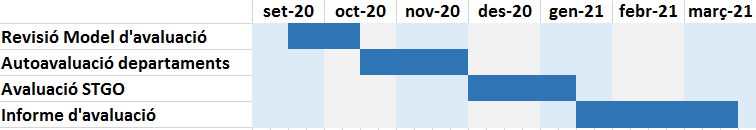 2.1. Resultats globals de les autoavaluacions i de l’avaluacióL’avaluació final feta per la STGO ha donat un resultat de compliment de les obligacions de transparència del 88,92%.En el gràfic següent es pot veure la comparació dels resultats obtinguts en l’avaluació feta per la Secretaria de Transparència i Govern Obert (STGO) i les autoavaluacions fetes pels departaments els anys 2018, 2019 i 2020. L’any 2018 no es va fer autoavaluació per part dels departaments.Gràfic 1. Evolució dels resultats d’autoavaluació per departaments                                                         i avaluació STGO (%)Com es pot observar, hi ha hagut una lleugera disminució en el nivell de compliment  de les obligacions en les avaluacions realitzades per la STGO al llarg dels anys. El resultat final de l’avaluació ha passat a ser del 88,92% el 2020 venint del 90,97 l’any anterior i del 91,08 l’any 2018; és a dir, hi ha hagut una disminució de 2,16 punts percentuals. Pel que fa a l’autoavaluació feta pels departaments, la tendència és la contrària. Hi ha hagut un increment en la valoració del compliment de les obligacions d’un any a l’altre (l’any 2018 no hi va haver autoavaluació), que ha passat del 88,68% al 92,37%, el que significa 3,69 punts percentuals més. Així doncs, mentre que la puntuació de la valoració feta per la STGO ha baixat al llarg del temps, la de la que han dut a terme els departaments ha augmentat. I mentre la valoració feta per la STGO l’any 2019 era superior en 2,29 punts percentuals a la feta pels departaments, l’any 2020 està 3,45 punts per sota.Una possible explicació a aquestes diferents puntuacions en l’avaluació de l’any 2020 pot ser un major nivell d’exigència per part de la STGO a l’hora d’avaluar el compliment de les obligacions de transparència, mentre que per part dels departaments potser s’hagi tendit a avaluar el compliment de les obligacions una mica per sobre del nivell real.Per exemple, en la majoria dels ítems en què els departaments no publiquen informació, bé perquè no la generen o bé per altres motius, i no n’han explicitat el motiu, la seva autovaloració, tot i així, ha estat del 100%. La STGO ha optat per avaluar-los al 0% en aquests casos, tenint en compte les previsions contingudes en els documents de criteris aprovats vigents, així com la continguda en el projecte de reglament de desenvolupament de la LTAIPBG, que explícitament obliga a indicar el motiu de no publicar la informació subjecta a publicitat activa.2.2. Resultats per apartats i indicadors de l’avaluacióEn la taula següent es mostren els resultats per apartats del Portal de la transparència (en la columna “Total”) i per indicadors d’avaluació (en la resta de columnes), del resultat de l’avaluació feta per la STGO. El resultat global total, com es veu, és del 88,92%. Taula 4. Resultats de l’avaluació de la STGO per apartats i indicadors, en percentatge (any 2020)En la taula s’han ressaltat en color vermell els valors significativament més baixos, tenint en compte les dues variables (apartats i indicadors).Observant els resultats totals per apartats del Portal, l’apartat Gestió dels serveis públics és el que obté un resultat més baix, un 76,24%, seguit molt de prop pel de Territori, amb un 78,43%. Aquests són els dos apartats que, amb diferència sobre la resta, obtenen puntuacions més baixes. A més, com es pot observar també, obtenen els resultats inferiors en tots els indicadors.Per contra, l’apartat que obté la puntuació superior és el de Funció pública, amb el 96,06%, seguit ben de prop pel de Contractació (95,65%), el de Govern (95%) i el d’Economia i finances (94,15%). Una mica més distanciat estaria el de Patrimoni (91,25%) i ja en un franja intermèdia, el d’Organització i normativa (84,55%).Pel que fa als indicadors, el que obté el resultat més baix, amb diferència sobre la resta, és el de Font, format i actualització, amb un 77,53%, mentre que els altres tres indicadors pràcticament obtenen la mateixa puntuació, amb Accessibilitat lleugerament per sobre (93,25%) respecte  de Presentació (92,73%) i Contingut (92,16%). Com es pot veure, l’indicador Font, format i actualització obté els resultats més baixos en tots els apartats del Portal de la transparència, i els valors més baixos de tots corresponen als apartats de Territori (64,50%) i Gestió dels serveis públics (64,90%). Els valors més elevats d’aquest indicador corresponen a Funció pública (95,37%) i Contractació (93,25%), que, com s’ha dit, són els dos apartats amb millor puntuació total.2.2.1. Resultats per apartatsEn la gràfica següent es mostra el nombre d’epígrafs que conté cada apartat del Portal respecte dels anys 2019 i 2020.Gràfic 2. Epígrafs per apartats del Portal de la transparènciaAmb molta diferència sobre la resta, l’apartat de Contractació és el que més epígrafs té. Els apartats amb menys epígrafs són el de Patrimoni (5), Govern (7) i Gestió dels serveis públics (10). Els apartats de Funció pública i d’Organització i normativa tenen pràcticament els mateixos epígrafs (15-16), com els de Territori i d’Economia i finances (12).En el gràfic següent es pot veure l’evolució del resultat de l’avaluació feta per la STGO en les tres avaluacions realitzades.Gràfic 3. Resultats de l’avaluació de la STGO del Portal, per anys i apartats, en percentatgeEls resultats inferiors en l’avaluació actual corresponen a l’apartat de Gestió dels serveis públics (76,24%), que a més és el resultat més baix en tots els anys, seguit pel de Territori (78,43%), que ha baixat considerablement respecte de les dues avaluacions anteriors, i pel d’Organització i normativa (84,55%), que ha sofert un retrocés important respecte de l’avaluació anterior. L’exemple més positiu pel que fa a creixement en el temps és el d’Economia i finances (94,16%).Els apartats de Funció pública, Contractació i Govern són els que presenten més estabilitat en els resultats aconseguits durant les avaluacions. Es mantenen amb poques variacions i amb un resultats força elevats, entorn del 95-96% de mitjana.A continuació, es mostra el resultat de l’avaluació actual i l’autoavaluació (any 2020), en funció dels apartats del Portal de la transparència.Gràfic 4. Resultats per apartats del Portal per ens avaluador, en percentatge (any 2020)Com s’hi pot observar, la valoració dels departaments ha estat superior a l’atorgada per la STGO en tots els apartats, a excepció només del de Gestió dels serveis públics. Les diferències de valoració no són gaire elevades. La major diferència la trobem en l’apartat Organització i normativa, amb gairebé 10 punts percentuals, seguida per Patrimoni, amb 5 punts.L’apartat que obté la valoració més baixa, tant per la STGO com pels mateixos departaments, és el de Gestió dels serveis públics, amb un 76,24% i un 74,77%, respectivament.L’apartat que obté la valoració més alta és el de Funció pública, tant per la STGO com pels departaments, amb un 96,06% i un 99,44%, respectivament.Observant més detalladament els resultats per apartats, subapartats i epígrafs, podem fer les observacions següents:Dins dels resultats de l’apartat d’Organització i normativa (84,55%), el resultat més baix correspon al subapartat d’Actuacions administratives i jurídiques (60,26%), en concret als epígrafs d’Actes amb incidència sobre el domini públic (29,81%), Actes amb incidència sobre la gestió dels serveis públics (36,54%), Revisió d'actes administratius (44,23%), i Resolucions administratives i judicials amb rellevància pública (57,21%). Aquests resultats ja s’havien constatat en l’avaluació de l’any anterior. Aquests epígrafs són responsabilitat de tots els departaments (TOTS).Quant a l’apartat de Gestió dels serveis públics (76,24%), aquest és l’apartat que obté la puntuació més baixa de tots, inferior a l’obtinguda l’any anterior. Els apartats (que en aquest cas es consideren també epígrafs) que obtenen resultat inferior són el d’Auditoria dels serveis públics (41,83%) i el d’Estudis de polítiques públiques i d'anàlisi comparada (49,04%), ambdós responsabilitat de TOTS.L’apartat de Funció pública és responsabilitat íntegrament de PDA, a excepció de l’epígraf del Visor de l’activitat directiva, que ho és d’EXI. Aquest apartat obté el millor resultat de tots els apartats (96’06%), una mica inferior al de l’any anterior (97’08%). El resultat inferior correspon a l’epígraf Alumnes admesos a les activitats formatives (18,75%), que n’és l’excepció, ja que la resta d’epígrafs es troben per sobre del 90%.L’apartat d’Economia i finances obté un 94,16% de compliment, el que representa una millora considerable respecte del resultat obtingut l’any anterior (84,70%), que aleshores va ser el resultat més baix de tots els apartats. El resultats més baixos corresponen al subapartat de Subvencions i ajuts (89,78%) i, en concret, als epígrafs Control financer de les subvencions i els ajuts, i Subvencions a partits polítics, ambdós amb un 87,50% i responsabilitat de VEH. L’apartat de Patrimoni obté un resultat d’un 91,25% i és responsabilitat de VEH. Cal indicar que aquest és l’apartat amb menys epígrafs, només en té cinc. D’aquests cinc, els que menys resultat obtenen són el Béns mobles de valor especial i el d’Inventari de vehicles de la Generalitat de Catalunya i el sector públic, ambdós amb un 87,50%.L’apartat de Contractació és el més extens de tots (el que té més epígrafs i més subapartats) i obté la segona millor puntuació (95,65%). Els apartats que obtenen resultats inferiors corresponen als d’Estadístiques i memòries (65,63%), Criteris interpretatius, acords i directrius (73,44%) i Resolucions judicials (81,73%).L’apartat de Territori obté el segon resultat més baix (78,43%), molt per sota del resultat aconseguit l’any anterior (90,29%). El resultat inferior correspon a l’apartat d’Informació geogràfica (48,56%), 	i pel que fa a epígrafs, el de Plans territorials sectorials, amb un 29,33%,  el de Serveis web geogràfics (35,10%), i el de Bases cartogràfiques (36,06%), tots tres responsabilitat de TOTS.  L’apartat de Govern obté un resultat elevat (95%), i puja el resultat obtingut l’any anterior (93,67%). Els resultats més baixos corresponen als epígrafs de Discursos i de Composició del Govern, ambdós amb un 87,50%.2.1.2. Resultats en funció dels indicadorsEn el gràfic següent es mostra el resultat de l’avaluació i autoavaluació de l’any 2020 en funció dels indicadors d’avaluació.Gràfic 5. Resultats per indicadors d’avaluació segons ens avaluador, en percentatge (any 2020)En tots quatre indicadors, la valoració feta pels departaments ha estat superior a la feta per la STGO. La puntuació superior per part dels departaments correspon a l’indicador Presentació (99,69%), mentre que per la STGO és el d’Accessibilitat (93,25%). A l’altre extrem, tant pels departaments com per la STGO, hi ha l’indicador Font, format i actualització, amb un 94,55% i un 77,53%, respectivament. En aquest darrer és on la diferència de valoracions entre els departaments i la STGO és més marcada, de 17 punts percentuals.En el gràfic següent es veu l’evolució del resultat de l’avaluació de la STGO.Gràfic 6. Evolució dels resultats de l’avaluació de la STGO per indicadors, en percentatgeEs pot observar que l’únic indicador que avança, molt lleugerament, en el període és el de Contingut. El de Presentació ha disminuït respecte de l’any anterior, però tot i així es troba per sobre del valor del 2018. La tendència en els indicadors Accessibilitat i Font, format i actualització en el període és a la baixa, i és en aquest últim és més marcada.En l’avaluació actual (2020) podem dir que els tres primers indicadors obtenen un resultat força bo, per sobre del 90% de compliment. És en l’últim, el de Font, format i actualització, on el resultat es troba per sota de la resta, el 77,53%, havent perdut una mica més de 6 punts percentuals respecte de l’any anterior.Fent una ullada als epígrafs per cada indicador, tant en l’indicador Presentació com en el d’Accessibilitat i en el de Contingut els resultats més baixos (iguals o per sota del 50%) corresponen als epígrafs: Preguntes i respostes més freqüents en matèria de contractació, Seguiment i avaluació de la contractació pública, Estadístiques del volum pressupostari de les adjudicacions en cada procediment contractual (aquests tres primers son responsabilitat de VEH), el d’Alumnes admesos a les activitats formatives (de PDA), i els d’Actes amb incidència sobre el domini públic, Actes amb incidència sobre la gestió dels serveis públics, Revisió d'actes administratius, Auditoria dels serveis públics, Plans territorials sectorials, Bases cartogràfiques i Serveis web geogràfics (aquests últims set, responsabilitat de TOTS).En l’indicador Font, format i actualització, als resultats més baixos (iguals o per sota del 50%), a més dels epígrafs anteriors, s’hi afegeixen: Estudis de polítiques públiques i d'anàlisi comparada (responsabilitat de TOTS), Catàleg de procediments (PDA), Com és el finançament, Control financer de les subvencions i els ajuts, Subvencions a partits polítics, Inventari de vehicles de la Generalitat de Catalunya i el sector públic, Llista de contractes i quantia adjudicada als principals adjudicataris (aquests cinc, responsabilitat de VEH), Normativa en matèria d’obres públiques, Pla territorial general de Catalunya (aquests dos, de TES), Discursos, i Composició del Govern (de PRE).2.3. Resultats per departamentsEn el gràfic següent es mostra l’evolució de la distribució dels d’epígrafs per any segons els departaments que són responsables de publicar la informació. Com es pot observar, la distribució de l’evolució és força estable.Gràfic 7. Nombre d’epígrafs gestionats pels departaments per anysCom es pot observar, VEH és el departament responsable de més epígrafs, en total 62, seguit per TOTS amb 19, PDA amb 18, i ja amb menys profusió, TES, PRE, EXI i CLT. Cal indicar que TOTS inclou els 13 departaments. Per tant, a cada un dels 13 departaments cal sumar 19 epígrafs. Així, per exemple, PDA en realitat té el 2020 18 epígrafs específics més 19 de comuns, és a dir, 37 epígrafs. El volum global d’epígrafs de TOTS és 247 (13 departaments per 19 epígrafs per departament).A banda d’això, també cal indicar que en alguns casos hi ha epígrafs en què un departament centralitza la informació de tots o part dels departaments i, per tant, tot i que sigui un epígraf específic d’un departament concret, hi ha enllaços a cada un d’ells.En el gràfic següent es mostra el nombre d’epígrafs que gestiona cada departament en l’actual avaluació i el resultat obtingut de l’avaluació feta per la STGO i l’autoavaluació dels departaments.Gràfic 8. Nombre d’epígrafs per departament i resultats d’avaluació i autoavaluació, en percentatge (any 2020)Segons l’avaluació feta per la STGO, els departaments que obtenen millors resultats, per sobre del 90%, són ARP (96,05%) i EMC (95,72%); els segueixen, entre el 80 i el 90%, TES (88,17%) i VEH (82,02%). En un nivell intermedi d’assoliment, entre el 60 i el 80%, hi ha PRE (78,79%), PDA (72,97%), TSF (67,11%) i INT (62,5%). Ja per sota del 60% d’assoliment, hi ha JUS (59,54%), EXI (57%), SLT (56,91%), CLT (50%) i EDU (42,43%).Desglossant el resultat segons l’ens avaluador, l’avaluació de la STGO és superior a la dels departaments en els casos dels epígrafs d’ARP i EXI. En el cas d’INT, el resultat de l’autoavaluació és zero, atès que no se n’ha fet. En La resta d’epígrafs gestionats pels departaments, el resultat de l’autoavaluació feta pels departaments és superior al de l’avaluació de la STGO. La diferència més gran de valoració entre l’avaluació de la STGO i l’autoavaluació dels departaments es dona en el cas d’EDU, amb un 42,43% vs. un 83,88%, respectivament, el que suposa una diferència de 41 punts percentuals. La segona major diferència de valoració és el cas de SLT, amb un 56,91% i un 81’58%, respectivament, que suposa una diferència de prop de 25 punts. En la resta d’epígrafs gestionats pels departaments, les diferències són més petites i, en tot cas, inferiors a 10 punts percentuals.El Portal de la transparència, en el moment de l’avaluació, té 127 epígrafs publicats. Com s’ha comentat anteriorment, d’aquests n’hi ha 19 que són comuns per a tots els departaments (per exemple: normativa sectorial, normativa en tràmit, resolucions administratives i judicials amb rellevància pública, etc.), en què cada departament és responsable d’informar la part que l’afecta específicament.En el gràfic següent es mostra el resultat obtingut pels epígrafs específics que gestiona un departament en concret, i el resultat dels epígrafs comuns per a tots els departaments, tant en l’avaluació feta per la STGO com l’autoavaluació dels departaments.Gràfic 9. Resultats d’avaluació per tipus d’epígrafs, en percentatge (any 2020)Es pot observar que hi ha una diferència important entre el resultat obtingut en els 19 epígrafs comuns, que afecten tots els departaments, i els 108 epígrafs específics, que afecten el departament competent per raó de la matèria. El resultat és força inferior en els primers (els comuns), un 63,84%, enfront dels segons (els específics), que obtenen un 92,13% segons l’avaluació feta per la STGO, el que suposa gairebé un 30% de diferència. La tendència és la mateixa en l’autoavaluació dels departaments, com es veu, i les diferències de valoració entre l’avaluació de la STGO i l’autoavaluació dels departaments no són gaire significatives.Per una altra banda, com també s’ha dit anteriorment, aquests 19 epígrafs comuns representen realment 247 epígrafs si els multipliquem pels 13 departaments. I de fet, d’aquesta forma és com es tracten en l’avaluació, ja el resultat que obté cada epígraf comú és la mitjana dels resultats individuals obtinguts per cadascun dels 13 departaments.3. ConclusionsEn tota avaluació sempre hi ha un cert marge de subjectivitat i d’interpretació per part de l’avaluador. Dues o més avaluacions fetes per persones o ens diferents poden donar peu a tantes valoracions diferents com persones o ens avaluadors. Tot i això, per garantir que hi ha una certa coherència en els criteris d’avaluació aplicats, les diferències de valoració no haurien de ser excessivament grans. Així, es podria considerar com acceptable, per exemple, una diferència de ± 5% en els resultats respecte de la mitjana de les avaluacions fetes. En aquells casos en què la diferència fos superior, caldria esbrinar-ne el motiu.Dit això, la principal conclusió és que el resultat global de l’avaluació feta per la STGO l’any 2020 es pot considerar i es considera un resultat i satisfactori, ja que assoleix un 88,92% d’assoliment de les obligacions de transparència. Es tracta d’un resultat elevat, tot i haver baixat lleugerament respecte de les avaluacions anteriors, com s’ha comentat anteriorment, i de la possibilitat de dur a terme altres accions de millora que s’indiquen més endavant. El resultat de l’autoavaluació dels departaments l’any 2020 ha estat d’un 92,37%, i la mitjana d’aquesta autoavaluació i la de la STGO és del 90,64%. La diferència de cada avaluació respecte de la mitjana no arriba a 2 punts percentuals, i és inferior al valor ± 5% respecte de la mitjana dels dos valors (que seria ± 4,53 punts percentuals).Un altre aspecte a destacar de forma positiva en aquesta avaluació és l’augment en el nombre d’epígrafs publicats al Portal de la transparència, i, per tant, la informació subjecta a publicitat activa: de 119 epígrafs l’any 2019 a 127 el 2020, un augment de 8.D’altra banda, una altra conclusió que es torna a posar de manifest en aquesta avaluació, com passava en les avaluacions anteriors, és que els epígrafs que son responsabilitat de tots els departaments són els que més baixos resultats obtenen, com a norma general. A banda d’això, com s’ha indicat anteriorment, hi ha alguns epígrafs específics que són responsabilitat d’alguns dels departaments que obtenen resultats baixos. Quant als apartats del Portal de la transparència, en l’actual avaluació els resultats més baixos corresponen als de Gestió dels serveis públics, Territori, i Organització i normativa.Pel que fa al de Presentació de la informació, es constata que, en determinades ocasions, hi ha descripcions poc clares, es fa ús d’un llenguatge tècnic i poc comprensible per a persones no enteses en la matèria concreta, i sovint hi ha paràgrafs massa llargs que dificulten la claredat i comprensió de la informació. En el cas dels epígrafs que han de mantenir tots els departaments, força sovint la presentació és poc homogènia, hi ha títols amb noms diferents, i l’organització i estructuració de la informació també és diferent.En relació amb l’accessibilitat, en determinats casos s’observa que cal fer un gran nombre de clics per arribar a la informació, de vegades més de quatre o cinc, la qual cosa dificulta la rapidesa per trobar el que es vol consultar. Això també està relacionat amb la forma en què s’ordena i estructura la informació, que en fa difícil l’accés, i algunes vegades es troben pàgines intermèdies que no aporten cap valor i que podrien perfectament suprimir-se. Respecte del contingut, cal dir que, en general, es pot trobar la totalitat de la informació. Tot i això, en algun cas no és massa comprensible per a persones no expertes. En els casos que la informació a publicar és responsabilitat de tots els departaments i que en els criteris aprovats es fa referència a l’obligatorietat de publicar certa informació o a indicar expressament que no es genera o no se’n disposa, no sempre es fa. Hi ha departaments que indiquen expressament aquesta circumstància i d’altres que no. Com queda palès en els resultats, l’indicador que obté el resultat global més baix és el corresponent al de Font, format i actualització de la informació. Es detecta molta informació no actualitzada des de fa temps i, en ocasions, ni tan sols es fa constar cap data d’actualització. La referència a la data prevista per a properes actualitzacions pràcticament és inexistent. Malgrat això, trobem positiu i és d’agrair que alguns departaments, això sí, en casos comptats, comencin a indicar aquesta informació. El format de les dades en moltes ocasions no s’indica de forma expressa, i hi ha publicada informació en formats no reutilitzables (PDF, bàsicament), quan aquesta informació és perfectament susceptible de produir-se i publicar-se en formats reutilitzables. En el retorn dels resultats de les fases d’avaluació, es constata la diferència de valoració entre departaments i la STGO en el supòsit que una determinada informació subjecta a publicitat activa no és publicada per un departament i sí per d’altres en raó que no existeix per a aquell departament. En aquesta situació, el departament puntuava amb la màxima puntuació, i la STGO valorava amb zero si no existia una pàgina específica indicant que el motiu per no publicar la informació era que no se’n disposava.. Analitzada la situació, tenint present les recomanacions de la Direcció General d’Atenció Ciutadana d’usabilitat dels portals de no crear pàgines web que no continguin informació i, valorant les indicacions d’institucions de transparència que recomanen no generar dubte a la ciutadania respecte de si una informació és inexistent o, simplement, no ha estat publicada, es proposa fer constar, a partir d’ara i en aquests casos, un text com el següent:  Nota: Es mostren exclusivament els enllaços a les pàgines web dels departaments que  generen aquesta informació.En properes avaluacions, es tindrà present que figuri una nota aclaridora per valorar positivament el compliment de l’obligació de transparència.4. RecomanacionsCom a aspectes generals a millorar per part dels departaments, respecte de la informació subjecta a publicitat activa,  cal revisar i posar més èmfasi en els epígrafs següents:1. Els corresponents als apartats del Portal de la transparència Gestió dels serveis públics, Territori, i Organització i normativa.2. Els que obtenen resultats més baixos en l’indicador de Font, format i actualització.3. Els que són comuns a tots els departaments, ja que també són els de resultats més baixos.Un altre aspecte que cal millorar és la coordinació entre la STGO i els departaments per tendir cap a unes valoracions més harmòniques, i així disminuir les diferències. S’han d’establir mecanismes de comunicació i retroalimentació adequats per tal que els criteris aplicats siguin uniformes i compartits per tots.D’altra banda, es fan les recomanacions específiques següents, moltes de les quals ja apuntades en l’avaluació anterior, aplicables a totes les pàgines web on es publica la informació subjecta a publicitat activa (tant als webs departamentals com al Portal de la transparència):- Fer descripcions clares, curtes i comprensibles.- Fer servir un llenguatge planer i comprensible per a tothom. - Fer paràgrafs no massa llargs.- Servir títols iguals en els casos d’informacions que han de mantenir i publicar diversos departaments.- Presentar la informació de manera homogènia i uniforme.- Ordenar i estructurar la informació de la forma més simple, eficaç i eficient possible, seguint criteris temàtics i cronològics.- Fer possible arribar a la informació en el mínim nombre de clics possible. - Eliminar pàgines intermèdies que no aportin cap valor.- Presentar la informació de forma atractiva i amena, que convidi a la consulta i ajudi a una millor comprensió.- Indicar el motiu de no publicar una informació subjecta a publicitat activa, ja sigui perquè el departament no la genero o per qualsevol altre.- Mantenir constantment actualitzades les pàgines on es troba la informació.- Procurar que no hi hagi dates d’actualització obsoletes. - Fer constar la informació sobre la data de la darrera actualització, la freqüència d’actualització de la informació i el format en què es presenten les dades. - Indicar la data prevista per a la propera actualització o el termini màxim d’actualització.- En cas que la informació no estigui actualitzada d'acord amb la periodicitat exigible, fer constar expressament aquesta circumstància, els motius que ho impedeixen i la previsió temporal d'actualització.- Publicar la informació en formats reutilitzables sempre que sigui possible per la seva naturalesa.- Revisar constantment la informació publicada, en funció de la freqüència d’actualització establerta, perquè estigui actualitzada permanentment.5. AnnexosAnnex 1. Model d’avaluacióAnnex 2. Qüestionari d’avaluació realitzatAnnex 3. AcrònimsOrganització i normativa (16)Economia i finances (12)Contractació (50)Organigrames (1)Entitats i organismes de la Generalitat (1)Catàleg de serveis (2)Videoactes (1)Normativa (5)Actuacions administratives i jurídiques (6)Pressupostos (2)Control econòmic i financer (1)Indicadors econòmics i financers (5)Subvencions i ajuts (4)Plataforma de serveis de contractació pública (1)Entitats i òrgans de contractació (1)Anuncis previs (2)Licitacions en tràmit (1)Bústia ètica de contractació pública (1)Contractes adjudicats (1)Contractes formalitzats (1)Modificacions i execució de contractes (2)Renúncies i desistiments (1)Contractació específica d’estudis i dictàmens (1)Contractació menor (1)Bones pràctiques i ètica en la contractació pública (1)Convenis i encàrrecs de gestió (2)Recursos i resolucions judicials (2)Manuals per als licitadors (1)Criteris interpretatius, acords i directrius (4)Estadístiques i memòries (8)Registre públic de contractes (2)Registre electrònic d’empreses licitadores (3)Contractació d’obres públiques (13)Dades obertes de contractació pública (1)Organigrames (1)Entitats i organismes de la Generalitat (1)Catàleg de serveis (2)Videoactes (1)Normativa (5)Actuacions administratives i jurídiques (6)Gestió dels serveis públics (10)Plataforma de serveis de contractació pública (1)Entitats i òrgans de contractació (1)Anuncis previs (2)Licitacions en tràmit (1)Bústia ètica de contractació pública (1)Contractes adjudicats (1)Contractes formalitzats (1)Modificacions i execució de contractes (2)Renúncies i desistiments (1)Contractació específica d’estudis i dictàmens (1)Contractació menor (1)Bones pràctiques i ètica en la contractació pública (1)Convenis i encàrrecs de gestió (2)Recursos i resolucions judicials (2)Manuals per als licitadors (1)Criteris interpretatius, acords i directrius (4)Estadístiques i memòries (8)Registre públic de contractes (2)Registre electrònic d’empreses licitadores (3)Contractació d’obres públiques (13)Dades obertes de contractació pública (1)Funció pública (15)Plans i programes generals i sectorials (1)Auditories dels serveis públics (1)Informació estadística (2)Memòria sobre publicitat institucional (1)Arxiu i gestió documental (4)Estudis de polítiques públiques i d’anàlisi comparada (1)Plataforma de serveis de contractació pública (1)Entitats i òrgans de contractació (1)Anuncis previs (2)Licitacions en tràmit (1)Bústia ètica de contractació pública (1)Contractes adjudicats (1)Contractes formalitzats (1)Modificacions i execució de contractes (2)Renúncies i desistiments (1)Contractació específica d’estudis i dictàmens (1)Contractació menor (1)Bones pràctiques i ètica en la contractació pública (1)Convenis i encàrrecs de gestió (2)Recursos i resolucions judicials (2)Manuals per als licitadors (1)Criteris interpretatius, acords i directrius (4)Estadístiques i memòries (8)Registre públic de contractes (2)Registre electrònic d’empreses licitadores (3)Contractació d’obres públiques (13)Dades obertes de contractació pública (1)Direcció pública (4)Empleats públics (9)Accés a la funció pública (2)Plans i programes generals i sectorials (1)Auditories dels serveis públics (1)Informació estadística (2)Memòria sobre publicitat institucional (1)Arxiu i gestió documental (4)Estudis de polítiques públiques i d’anàlisi comparada (1)Plataforma de serveis de contractació pública (1)Entitats i òrgans de contractació (1)Anuncis previs (2)Licitacions en tràmit (1)Bústia ètica de contractació pública (1)Contractes adjudicats (1)Contractes formalitzats (1)Modificacions i execució de contractes (2)Renúncies i desistiments (1)Contractació específica d’estudis i dictàmens (1)Contractació menor (1)Bones pràctiques i ètica en la contractació pública (1)Convenis i encàrrecs de gestió (2)Recursos i resolucions judicials (2)Manuals per als licitadors (1)Criteris interpretatius, acords i directrius (4)Estadístiques i memòries (8)Registre públic de contractes (2)Registre electrònic d’empreses licitadores (3)Contractació d’obres públiques (13)Dades obertes de contractació pública (1)Patrimoni (5)Plans i programes generals i sectorials (1)Auditories dels serveis públics (1)Informació estadística (2)Memòria sobre publicitat institucional (1)Arxiu i gestió documental (4)Estudis de polítiques públiques i d’anàlisi comparada (1)Plataforma de serveis de contractació pública (1)Entitats i òrgans de contractació (1)Anuncis previs (2)Licitacions en tràmit (1)Bústia ètica de contractació pública (1)Contractes adjudicats (1)Contractes formalitzats (1)Modificacions i execució de contractes (2)Renúncies i desistiments (1)Contractació específica d’estudis i dictàmens (1)Contractació menor (1)Bones pràctiques i ètica en la contractació pública (1)Convenis i encàrrecs de gestió (2)Recursos i resolucions judicials (2)Manuals per als licitadors (1)Criteris interpretatius, acords i directrius (4)Estadístiques i memòries (8)Registre públic de contractes (2)Registre electrònic d’empreses licitadores (3)Contractació d’obres públiques (13)Dades obertes de contractació pública (1)Patrimoni immobiliari (1)Béns mobles de valor especial (1)Gestió del patrimoni (1)Contractació patrimonial (1)Inventari de vehicles de la Generalitat de Catalunya i el sector públic (1)Plans i programes generals i sectorials (1)Auditories dels serveis públics (1)Informació estadística (2)Memòria sobre publicitat institucional (1)Arxiu i gestió documental (4)Estudis de polítiques públiques i d’anàlisi comparada (1)Plataforma de serveis de contractació pública (1)Entitats i òrgans de contractació (1)Anuncis previs (2)Licitacions en tràmit (1)Bústia ètica de contractació pública (1)Contractes adjudicats (1)Contractes formalitzats (1)Modificacions i execució de contractes (2)Renúncies i desistiments (1)Contractació específica d’estudis i dictàmens (1)Contractació menor (1)Bones pràctiques i ètica en la contractació pública (1)Convenis i encàrrecs de gestió (2)Recursos i resolucions judicials (2)Manuals per als licitadors (1)Criteris interpretatius, acords i directrius (4)Estadístiques i memòries (8)Registre públic de contractes (2)Registre electrònic d’empreses licitadores (3)Contractació d’obres públiques (13)Dades obertes de contractació pública (1)Govern (7)Territori (12)Plataforma de serveis de contractació pública (1)Entitats i òrgans de contractació (1)Anuncis previs (2)Licitacions en tràmit (1)Bústia ètica de contractació pública (1)Contractes adjudicats (1)Contractes formalitzats (1)Modificacions i execució de contractes (2)Renúncies i desistiments (1)Contractació específica d’estudis i dictàmens (1)Contractació menor (1)Bones pràctiques i ètica en la contractació pública (1)Convenis i encàrrecs de gestió (2)Recursos i resolucions judicials (2)Manuals per als licitadors (1)Criteris interpretatius, acords i directrius (4)Estadístiques i memòries (8)Registre públic de contractes (2)Registre electrònic d’empreses licitadores (3)Contractació d’obres públiques (13)Dades obertes de contractació pública (1)El President (3)Composició del Govern (1)Acords del Govern (1)Viatges oficials (1)Expresidents (1)Plans territorials (4)Plans urbanístics (4)Informació geogràfica (3)Informació mediambiental (1)Plataforma de serveis de contractació pública (1)Entitats i òrgans de contractació (1)Anuncis previs (2)Licitacions en tràmit (1)Bústia ètica de contractació pública (1)Contractes adjudicats (1)Contractes formalitzats (1)Modificacions i execució de contractes (2)Renúncies i desistiments (1)Contractació específica d’estudis i dictàmens (1)Contractació menor (1)Bones pràctiques i ètica en la contractació pública (1)Convenis i encàrrecs de gestió (2)Recursos i resolucions judicials (2)Manuals per als licitadors (1)Criteris interpretatius, acords i directrius (4)Estadístiques i memòries (8)Registre públic de contractes (2)Registre electrònic d’empreses licitadores (3)Contractació d’obres públiques (13)Dades obertes de contractació pública (1)Apartats Portal / indicadorsPresentacióAccessibilitatContingutFont, format i actualitzacióTotalOrganització i normativa84,5792,3190,8270,4884,55Gestió dels serveis públics81,7381,7376,6064,9076,24Funció pública96,3096,3096,3095,3796,06Economia i finances99,5296,2799,1681,7194,16Patrimoni100,00100,0095,0070,0091,25Contractació 96,3996,4296,5393,2595,65Territori83,3383,0182,8564,5078,43Govern100,00100,00100,0080,0095,00Resultat92,7393,2592,1677,5388,92AcrònimDescripcióPREDepartament de la PresidènciaVEHDepartament de la Vicepresidència i d’Economia i HisendaEXIDepartament d’Acció Exterior, Relacions Institucionals i TransparènciaPDADepartament de Polítiques Digitals i Administració PúblicaENSDepartament d’EnsenyamentCLTDepartament de CulturaJUSDepartament de JustíciaTSFDepartament de Treball, Afers Socials i FamíliesSLTDepartament de SalutTESDepartament de Territori i SostenibilitatARPDepartament d’Agricultura, Ramaderia, Pesca i AlimentacióEMCDepartament d’Empresa i ConeixementINTDepartament d’InteriorTOTSTots els departaments